SEMINAR ON WIPO SERVICES AND INITIATIVES organized by the World Intellectual Property Organization (WIPO)in cooperation with the Icelandic Patent Office (ELS)Reykjavik, November 22, 2013PROVISIONAL programprepared by the SecretariatFriday, November 22, 2013 at the Hilton Reykjavik Nordica Hotel			Lunch[End of document]EE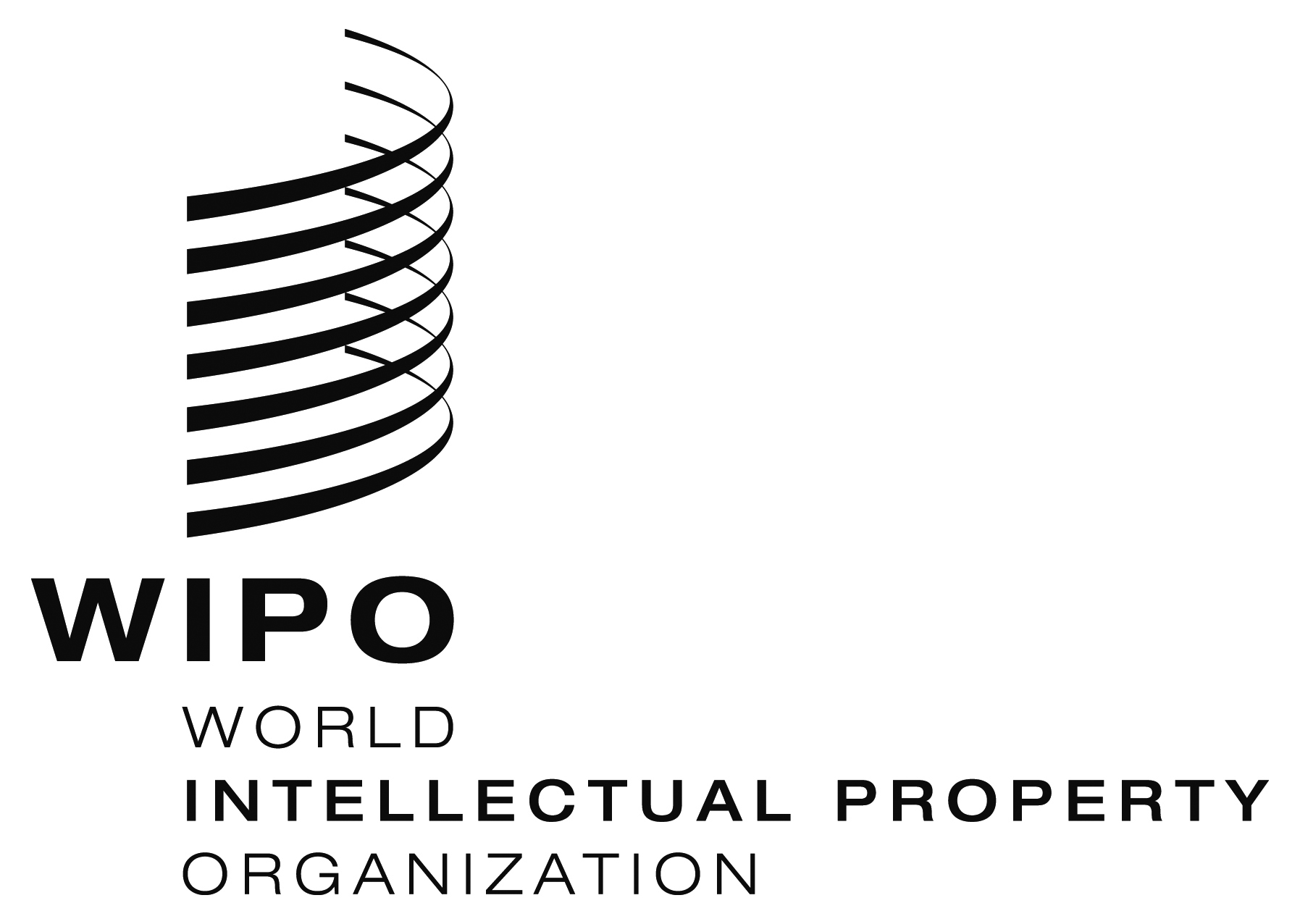 SEMINARSEMINARwipo/ip/rek/13/inf/1/PROV.3   wipo/ip/rek/13/inf/1/PROV.3   ORIGINAL:  englishORIGINAL:  englishDATE:  November 20, 2013DATE:  November 20, 20138.30 – 8.40OPENING CEREMONYOPENING CEREMONYWelcome addresses by: Ms. Borghildur Erlingsdóttir, Director General, Icelandic Patent Office (ELS), ReykjavikWelcome addresses by: Ms. Borghildur Erlingsdóttir, Director General, Icelandic Patent Office (ELS), ReykjavikMrs. Ásta Valdimarsdóttir, Director, Operations Service, Madrid Registry, Brands and Designs Sector (BDS), WIPOMrs. Ásta Valdimarsdóttir, Director, Operations Service, Madrid Registry, Brands and Designs Sector (BDS), WIPO8.40 – 9.00Special addresses by:Mr. Einar Karl Friðriksson, European Patent Attorney, Árnason Faktor, ReykjavikMr. Magnús Haukur Magnússon, Supreme Court Attorney, Sigurjónsson & Thor ehf., ReykjavikSpecial addresses by:Mr. Einar Karl Friðriksson, European Patent Attorney, Árnason Faktor, ReykjavikMr. Magnús Haukur Magnússon, Supreme Court Attorney, Sigurjónsson & Thor ehf., Reykjavik9.00 – 9.20Topic 1Introduction to WIPO:Development of the International Legal Framework Major Intellectual Property (IP) Economic Studies Speaker:	Mr. Víctor Vázquez, Head, Section for Coordination of Developed Countries, Department for Transition and Developed Countries (TDC), WIPO9.20 – 10.00Topic 2Global IP Systems – Future and Recent Developments in the Patent Cooperation Treaty (PCT)Speaker:	Mr. Matthew Bryan, Director, PCT Legal Division, Innovation and Technology Sector, WIPO10.00 – 10.20Coffee break10.20 – 11.00Topic 3Madrid System for the International Registration of MarksThe Hague System for the International Registration of Industrial DesignsSpeaker:	Mrs. Ásta Valdimarsdóttir11.00 – 11.20Topic 4WIPO Arbitration and Mediation: Alternative Dispute ResolutionSpeaker:	Mr. Víctor Vázquez11.20 – 11.50Topic 5Global Databases for Intellectual PropertyPlatforms and Tools for the Connected Knowledge EconomySpeaker:	Mr. Matthew Bryan11.50 – 12.20Topic 6Relation between the Icelandic Patent Office and the World Intellectual Property OrganizationSpeaker:	Ms. Ásdís Kristmundsdóttir, Head, Trademarks and Designs, Icelandic Patent Office, Reykjavik12.20 – 12.50Questions and Answers12.50 – 13.00CLOSING CEREMONYCLOSING CEREMONY